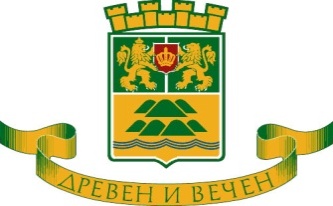 ОБЩИНА ПЛОВДИВ - РАЙОН „СЕВЕРЕН”гр. Пловдив, бул. „Цар Борис III Обединител” № 22А, тел: (032) 959004, факс: (032) 901161О Б Я В Л Е Н И ЕОбщина Пловдив – Район „Северен” обявява свободни места в имот – публична общинска собственост, находящ се в гр. Пловдив, в УПИ І – зеленина от кв. 10 по регулационния план на кв. „Захарна фабрика и Тодор Каблешков”, гр. Пловдив, ул. „Дилянка”, в ПИ 56784.503.180 по КККР на гр. Пловдив за ситуиране на 4 /четири/ броя СПО (стационарен преместваем обект - павилион), по чл. 56, ал. 1 от ЗУТ и Наредба за реда за поставяне на преместваеми обекти за увеселителна, търговска или друга обслужваща дейност и елементите на градското обзавеждане на територията на Община Пловдив /НРППОУТДОДЕГО/ - затърговия и услуги, в зона за търговия, приета с Решение № 513, взето с Протокол № 23 от 20.12.2012 г. на Общински съвет – Пловдив и одобрена устройствена схема по чл. 56 от ЗУТ с Протокол № 4, т. 4 от 18.03.2021г. на РЕСУТ при район „Северен”, за ситуиране на СПО - павилиони, както следва:- Част от имот – публична общинска собственост за поставяне на  1 бр. СПО /стационарен преместваем обект/, с площ от 8.00 кв.м. - /2.90 м. – 2.75 м./ и с предназначение – за търговия и услуги. – павилион № 1.- Част от имот – публична общинска собственост за поставяне на  1 бр. СПО /стационарен преместваем обект/, с площ от 17.40 кв.м.  - /6.00 м. – 2.90 м./ и с предназначение – за търговия и услуги – павилион № 2.- Част от имот – публична общинска собственост за поставяне на  1 бр. СПО /стационарен преместваем обект/, с площ от 17.40 кв.м.  - /6.00 м. – 2.90 м./ и с предназначение – за търговия и услуги – павилион № 3.- Част от имот – публична общинска собственост за поставяне на  1 бр. СПО /стационарен преместваем обект/, с площ от 8.00 кв.м. - /2.90 м. – 2.75 м./ и с предназначение – за търговия и услуги. – павилион № 6.Срок за подаване на заявление по образец: всеки работен ден от 07.04.2021г. до 20.04.2021г. включително, от 8:30ч. до 17:00 часа.Място за подаване на заявление: деловодството на Община Пловдив – Район „Северен”, бул. „Цар Борис III Обединител” № 22А, стая № 5.Кандидатите следва да бъдат физически и юридически лица, регистрирани по смисъла на Търговския закон или лица, регистрирани в регистър БУЛСТАТ.При заявен интерес на повече от един кандидат за обект, съгласно изискванията на § 4 от ПЗР на Наредбата за реда и условията за издаване на разрешение за ползване на място общинска собственост на територията на Община Пловдив, ще бъде проведен публичен търг или конкурс по реда на Раздел III от същата. Допълнителна информация може да бъде получена на адрес: гр. Пловдив, бул. „Цар Борис III Обединител” № 22 А, стая № 27 или на тел. 032/ 901 163.